							UPNM/FKJ/KEW/B002
Duty Honour Intergrity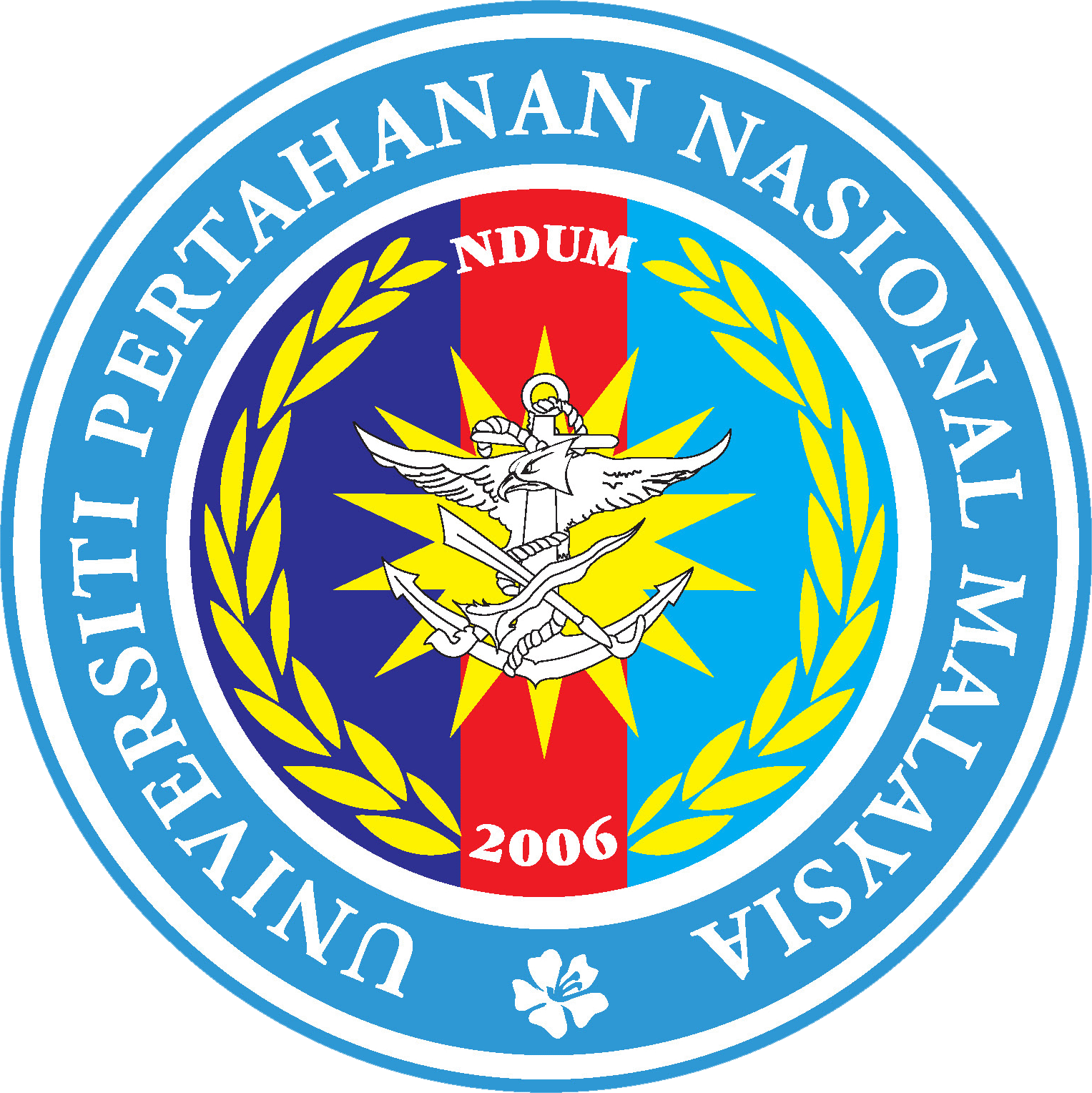 BORANG PERMOHONAN SEBUTHARGA / PEMBELIAN TERUSPTJ FAKULTI KEJURUTERAANTAHUN ……………………………PERMOHONAN:NAMA PEMOHON	:	……………………………………………………………………………………………………………………………………………………MAKMAL		:	……………………………………………………………………………………………………………………………………………………JUSTIFIKASI 	:	……………………………………………………………………………………………………………………………………………………			……………………………………………………………………………………………………………………………………………………JENIS PERMOHONAN: BEKALAN	PERKHIDMATAN(SILA TANDA ’X’)                                        SENGGARAAN		ASET	SILA PENUHI DAN KEPILKAN KEW.PA -9 BERSAMA  BORANG INI (JIKA MELIBATKAN SENGGARAAN PERALATAN)TANDATANGAN	:	……………………………	     			TARIKH	:	………………………………………....DISOKONG/TIDAK DISOKONG:					………………………………………………………………				TARIKH:		………………………………………....(KETUA MAKMAL/PENYELARAS MAKMAL)ULASAN	 	:	……………………………………………………………………………………………………………………………………………………					……………………………………………………………………………………………………………………………………………………DISOKONG/TIDAK DISOKONG :……………………………………………………………….				TARIKH:		…………………………………………..                 (KETUA JABATAN) ULASAN	 	:	……………………………………………………………………………………………….…………………………………………………..			……………………………………………………………………………………………………………………………………………………KELULUSAN:LULUS/TIDAK DILULUSKAN…………………………………………………………………..				TARIKH:		…………………………………………..            (DEKAN/TIMBALAN DEKAN) ULASAN	 	:	……………………………………………………………………………………………….…………………………………………………..			……………………………………………………………………………………………………………………………………………………UPNM/FKJ/KEW/B002
Duty Honour IntergrityBORANG PERMOHONAN SEBUTHARGA PEMBELIAN TERUSPTJ FAKULTI KEJURUTERAANTAHUN ……………………………KEGUNAAN UNIT KEWANGAN FAKULTI KEJURUTERAAN:TARIKH PERMOHONAN DI TERIMA	:	…………………………………………………………………………........... ……………………………….	IKLAN	PEROLEHAN TERUSVOT				:	……………………………………………………………………………………………………………………..ULASAN				:	……………………………………………………………………………………………………………………..TANDATANGAN	:	……………………………	     			TARIKH	:	………………………………………....COP NAMA DAN JAWATAN________________________________________________________________________________________________________DIPROSES OLEH KERANI KEWANGAN:TARIKH IKLAN SEBUTHARGA		:	……………………………………………………………………………………………………………………..TARIKH TUTUP SEBUTHARGA	:	……………………………………………………………………………………………………………………..NO SEBUTHARGA			:	……………………………………………………………………………………………………………………..TANDATANGAN	:	……………………………	     			TARIKH	:	………………………………………....COP NAMA DAN JAWATANUPNM/FKJ/KEW/B002 PIN 1/2015 (9/5/2015)